Napomena:31.svibnja (Tjelovo) neradni dan.                                                                                                                                                                                                             Snežana Žaja, nastavnik-savjetnikNapomena:31.svibnja (Tjelovo) neradni dan.Snežana Žaja, nastavnik-savjetnik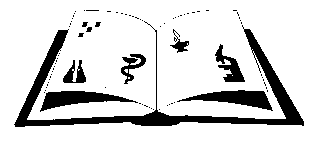 Medicinska škola, ŠibenikMedicinska škola, ŠibenikMedicinska škola, ŠibenikMedicinska škola, ŠibenikMedicinska škola, ŠibenikMedicinska škola, ŠibenikZDRAVSTVENE VJEŽBE; školska godina 2017./18.ZDRAVSTVENE VJEŽBE; školska godina 2017./18.ZDRAVSTVENE VJEŽBE; školska godina 2017./18.ZDRAVSTVENE VJEŽBE; školska godina 2017./18.ZDRAVSTVENE VJEŽBE; školska godina 2017./18.ZDRAVSTVENE VJEŽBE; školska godina 2017./18.ZDRAVSTVENE VJEŽBE; školska godina 2017./18.ZDRAVSTVENE VJEŽBE; školska godina 2017./18.ZDRAVSTVENE VJEŽBE; školska godina 2017./18.ZDRAVSTVENE VJEŽBE; školska godina 2017./18.ZDRAVSTVENE VJEŽBE; školska godina 2017./18.ZDRAVSTVENE VJEŽBE; školska godina 2017./18.medicinska sestra opće njege / medicinski tehničar opće njegemedicinska sestra opće njege / medicinski tehničar opće njegemedicinska sestra opće njege / medicinski tehničar opće njegemedicinska sestra opće njege / medicinski tehničar opće njegemedicinska sestra opće njege / medicinski tehničar opće njegemedicinska sestra opće njege / medicinski tehničar opće njegeOPĆA BOLNICA ŠIBENSKO-KNINSKE ŽUPANIJEOPĆA BOLNICA ŠIBENSKO-KNINSKE ŽUPANIJEOPĆA BOLNICA ŠIBENSKO-KNINSKE ŽUPANIJEOPĆA BOLNICA ŠIBENSKO-KNINSKE ŽUPANIJEOPĆA BOLNICA ŠIBENSKO-KNINSKE ŽUPANIJEOPĆA BOLNICA ŠIBENSKO-KNINSKE ŽUPANIJEOPĆA BOLNICA ŠIBENSKO-KNINSKE ŽUPANIJEOPĆA BOLNICA ŠIBENSKO-KNINSKE ŽUPANIJEOPĆA BOLNICA ŠIBENSKO-KNINSKE ŽUPANIJEOPĆA BOLNICA ŠIBENSKO-KNINSKE ŽUPANIJEOPĆA BOLNICA ŠIBENSKO-KNINSKE ŽUPANIJEOPĆA BOLNICA ŠIBENSKO-KNINSKE ŽUPANIJEr.br.Prezime i imePrezime i imeDatumDatumRadno vrijeme: 7 - 15-satiOdjel pedijatrijeOdjel pedijatrijeOdjel pedijatrijeOdjel pedijatrijeOdjel pedijatrijeOdjel pedijatrijer.br.Prezime i imeDatumDatumRadno vrijeme: 7 - 15-satiRadno vrijeme: 7 - 15-sati1.Željka Prebanda24.5. - 7.6. 2018.24.5. - 7.6. 2018.subota radnasubota radna2.Katarina Jurić Bijelić24.5. - 7.6. 2018.24.5. - 7.6. 2018.subota radnasubota radnaOdjel ORLOdjel ORLOdjel ORLOdjel ORLOdjel ORLOdjel ORL1.Anja Maria Došlo24.5. - 7.6. 2018.24.5. - 7.6. 2018.subota radnasubota radna2.Ana Mrković24.5. - 7.6. 2018.24.5. - 7.6. 2018.subota radnasubota radnaZarazni odjelZarazni odjelZarazni odjelZarazni odjelZarazni odjelZarazni odjel1.Katarina Kulaš24.5. - 7.6. 2018...24.5. - 7.6. 2018...subota radnasubota radna2.Tomislav Katić24.5. - 7.6. 2018.24.5. - 7.6. 2018.subota radnasubota radnaOdjel psihijatrijeOdjel psihijatrijeOdjel psihijatrijeOdjel psihijatrijeOdjel psihijatrijeOdjel psihijatrije1.Iva Ušljebrka24.5. - 7.6. 2018.24.5. - 7.6. 2018.subota radnasubota radna2.Matea Gverić24.5. - 7.6. 2018.24.5. - 7.6. 2018.subota radnasubota radnaNapomena:31.svibnja (Tjelovo) neradni dan.Snežana Žaja, nastavnik-savjetnikNapomena:31.svibnja (Tjelovo) neradni dan.Snežana Žaja, nastavnik-savjetnikNapomena:31.svibnja (Tjelovo) neradni dan.Snežana Žaja, nastavnik-savjetnikNapomena:31.svibnja (Tjelovo) neradni dan.Snežana Žaja, nastavnik-savjetnikNapomena:31.svibnja (Tjelovo) neradni dan.Snežana Žaja, nastavnik-savjetnikNapomena:31.svibnja (Tjelovo) neradni dan.Snežana Žaja, nastavnik-savjetnik                                                                                    Medicinska škola, Šibenik                                                                                    Medicinska škola, Šibenik                                                                                    Medicinska škola, Šibenik                                                                                    Medicinska škola, Šibenik                                                                                    Medicinska škola, Šibenik                                                                                    Medicinska škola, Šibenik                                                                                    Medicinska škola, ŠibenikZDRAVSTVENE VJEŽBE; školska godina 2017./18.ZDRAVSTVENE VJEŽBE; školska godina 2017./18.ZDRAVSTVENE VJEŽBE; školska godina 2017./18.ZDRAVSTVENE VJEŽBE; školska godina 2017./18.ZDRAVSTVENE VJEŽBE; školska godina 2017./18.ZDRAVSTVENE VJEŽBE; školska godina 2017./18.ZDRAVSTVENE VJEŽBE; školska godina 2017./18.ZDRAVSTVENE VJEŽBE; školska godina 2017./18.ZDRAVSTVENE VJEŽBE; školska godina 2017./18.ZDRAVSTVENE VJEŽBE; školska godina 2017./18.ZDRAVSTVENE VJEŽBE; školska godina 2017./18.ZDRAVSTVENE VJEŽBE; školska godina 2017./18.ZDRAVSTVENE VJEŽBE; školska godina 2017./18.ZDRAVSTVENE VJEŽBE; školska godina 2017./18.medicinska sestra opće njege / medicinski tehničar opće njegemedicinska sestra opće njege / medicinski tehničar opće njegemedicinska sestra opće njege / medicinski tehničar opće njegemedicinska sestra opće njege / medicinski tehničar opće njegemedicinska sestra opće njege / medicinski tehničar opće njegemedicinska sestra opće njege / medicinski tehničar opće njegemedicinska sestra opće njege / medicinski tehničar opće njegeOPĆA BOLNICA ŠIBENSKO-KNINSKE ŽUPANIJEOPĆA BOLNICA ŠIBENSKO-KNINSKE ŽUPANIJEOPĆA BOLNICA ŠIBENSKO-KNINSKE ŽUPANIJEOPĆA BOLNICA ŠIBENSKO-KNINSKE ŽUPANIJEOPĆA BOLNICA ŠIBENSKO-KNINSKE ŽUPANIJEOPĆA BOLNICA ŠIBENSKO-KNINSKE ŽUPANIJEOPĆA BOLNICA ŠIBENSKO-KNINSKE ŽUPANIJEr.br.r.br.r.br.Prezime i imeDatumRadno vrijeme: 7 - 15-satiRadno vrijeme: 7 - 15-satiOdjel interne medicine (A)Odjel interne medicine (A)Odjel interne medicine (A)Odjel interne medicine (A)Odjel interne medicine (A)Odjel interne medicine (A)Odjel interne medicine (A)1.Iris LojićIris LojićIris Lojić24.5. - 7.6. 2018.subota radnasubota radna2.Antonio ImširovićAntonio ImširovićAntonio Imširović24.5. - 7.6. 2018.subota radnasubota radna3.Magdalena Antić (Jedinica koronarne skrbi)Magdalena Antić (Jedinica koronarne skrbi)Magdalena Antić (Jedinica koronarne skrbi)24.5. - 7.6. 2018.subota radnasubota radnaOdjel interne medicine (B)Odjel interne medicine (B)Odjel interne medicine (B)Odjel interne medicine (B)Odjel interne medicine (B)Odjel interne medicine (B)Odjel interne medicine (B)1.1.Lucija DizdarevićLucija Dizdarević24.5. - 7.6. 2018.24.5. - 7.6. 2018.subota radna2.2.Marija BilušićMarija Bilušić24.5. - 7.6. 2018.24.5. - 7.6. 2018.subota radnaOdjel interne medicine (C)Odjel interne medicine (C)Odjel interne medicine (C)Odjel interne medicine (C)Odjel interne medicine (C)Odjel interne medicine (C)Odjel interne medicine (C)1.Anđelo SvirčićAnđelo SvirčićAnđelo Svirčić24.5. - 7.6. 2018.subota radnasubota radna2.Franka VrtiprahFranka VrtiprahFranka Vrtiprah24.5. - 7.6. 2018.subota radnasubota radnaZDRAVSTVENE VJEŽBE; školska godina 2017./18.ZDRAVSTVENE VJEŽBE; školska godina 2017./18.ZDRAVSTVENE VJEŽBE; školska godina 2017./18.ZDRAVSTVENE VJEŽBE; školska godina 2017./18.ZDRAVSTVENE VJEŽBE; školska godina 2017./18.ZDRAVSTVENE VJEŽBE; školska godina 2017./18.medicinska sestra opće njege / medicinski tehničar opće njegemedicinska sestra opće njege / medicinski tehničar opće njegemedicinska sestra opće njege / medicinski tehničar opće njegemedicinska sestra opće njege / medicinski tehničar opće njegemedicinska sestra opće njege / medicinski tehničar opće njegemedicinska sestra opće njege / medicinski tehničar opće njegeOPĆA BOLNICA ŠIBENSKO-KNINSKE ŽUPANIJEOPĆA BOLNICA ŠIBENSKO-KNINSKE ŽUPANIJEOPĆA BOLNICA ŠIBENSKO-KNINSKE ŽUPANIJEOPĆA BOLNICA ŠIBENSKO-KNINSKE ŽUPANIJEOPĆA BOLNICA ŠIBENSKO-KNINSKE ŽUPANIJEOPĆA BOLNICA ŠIBENSKO-KNINSKE ŽUPANIJEr.br.r.br.Prezime i imePrezime i imeDatumRadno vrijeme: 7 - 15-satiOdjel kirurgijeOdjel kirurgijeOdjel kirurgijeOdjel kirurgijeOdjel kirurgijeOdjel kirurgije1.Klara DujićKlara Dujić24.5. - 7.6. 2018.24.5. - 7.6. 2018.subota radna2.Antonia SkelinAntonia Skelin24.5. - 7.6. 2018.24.5. - 7.6. 2018.subota radnaOdjel ginekologije i porodiljstvaOdjel ginekologije i porodiljstvaOdjel ginekologije i porodiljstvaOdjel ginekologije i porodiljstvaOdjel ginekologije i porodiljstvaOdjel ginekologije i porodiljstva1.Nikolina JunakovićNikolina Junaković24.5. - 7.6. 2018.24.5. - 7.6. 2018.subota radna2.Mia PeranMia Peran24.5. - 7.6. 2018.24.5. - 7.6. 2018.subota radnaOdjel neurologijeOdjel neurologijeOdjel neurologijeOdjel neurologijeOdjel neurologijeOdjel neurologije1.Marin FurčićMarin Furčić24.5. - 7.6. 2018.24.5. - 7.6. 2018.subota radna2.Aleksandra MedićAleksandra Medić24.5. - 7.6. 2018.24.5. - 7.6. 2018.subota radna